LOUISIANA STATE SENATE2020 – 2024http://senate.la.gov/Senators/Offices.asp 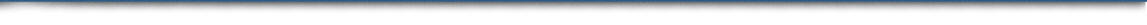 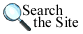 